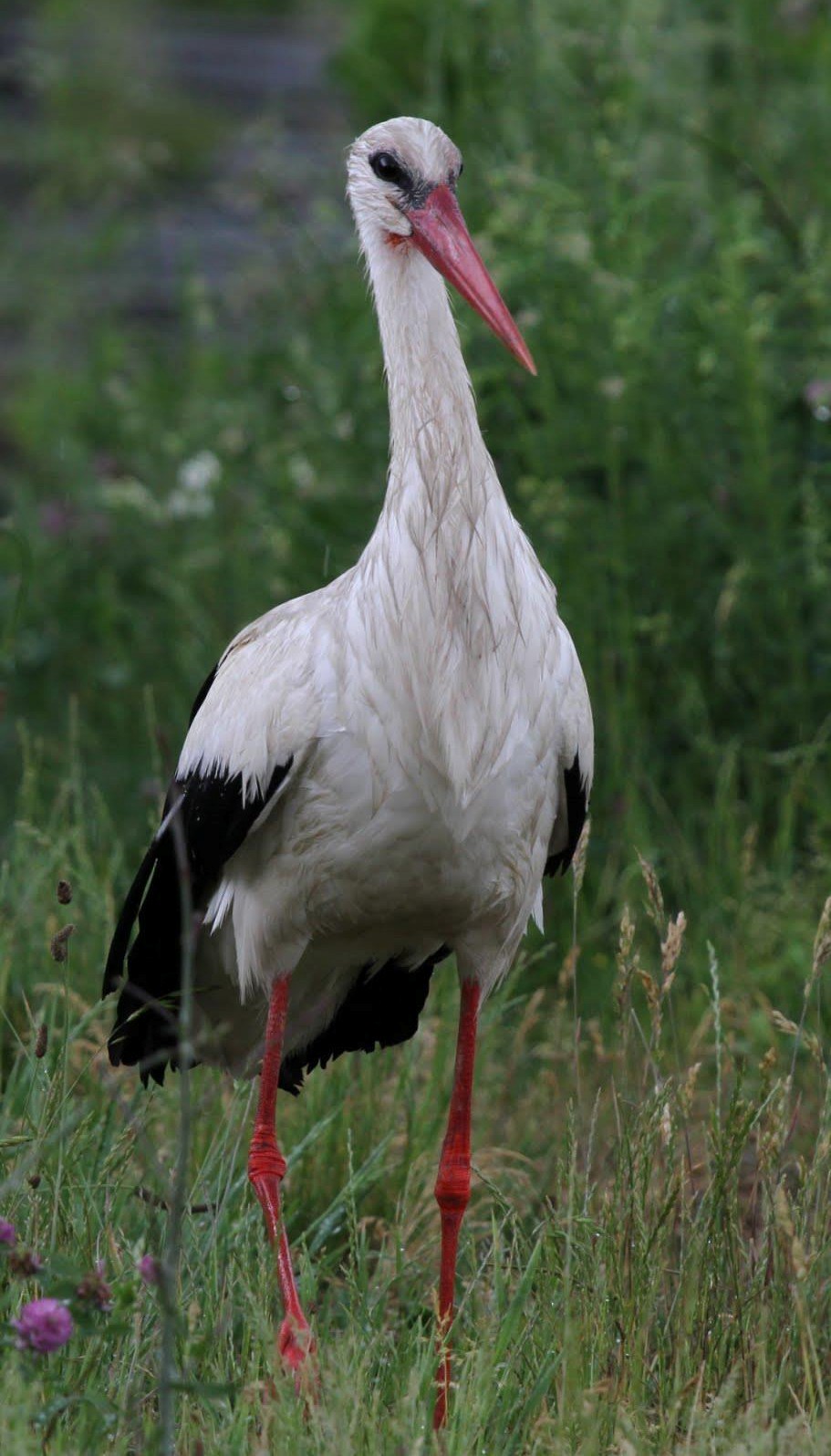 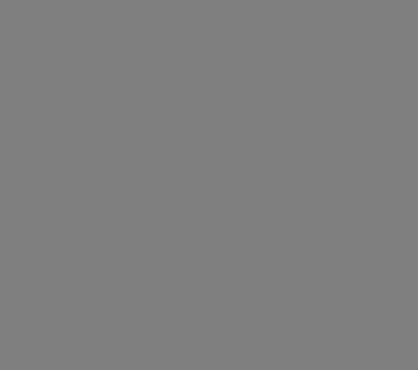 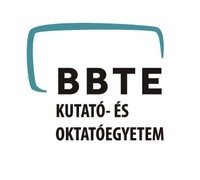 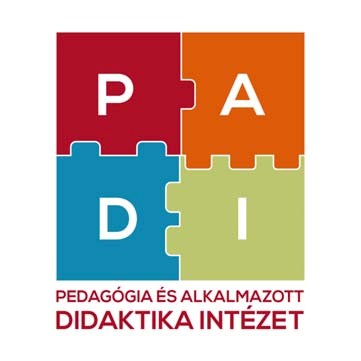 TartalomKedves Elsőéves Pedagógusjelölt! ............................................................................................................................. 3Nem értem az egyetemi struktúrára vonatkozó fogalmakat: mi a különbség az egyetem, a tagozat, a kar, az intézet és a szak között? ........................................................................................................................................ 3Mit kell tennem október 1‐én, a tanév első napján?............................................................................................... 3Hogyan készüljek az órákra/vizsgákra? .................................................................................................................... 3Mit jelent szemináriumot tartani?............................................................................................................................ 4Könyvtárazni szeretnék. Hogyan tudom megtenni? ................................................................................................ 4A könyvtár nyitvatartási rendje: ............................................................................................................................... 4A könyvtári belépő: ................................................................................................................................................... 4Hol találom meg a tanárokat, ha segítségre van szükségem?................................................................................. 5Milyen ösztöndíjakra lehet pályázni, és mikor kell ezt megtenni? ......................................................................... 5Mehetek‐e hosszabb időre külföldre tanulni? ......................................................................................................... 5Kell nyelvvizsga az egyetem elvégzéséhez?.............................................................................................................. 5Meg tudom szakítani a tanulmányaimat? Folytathatom‐e őket később?.............................................................. 5Honnan tudom meg a jegyeimet?............................................................................................................................. 6Mit tehetek, ha úgy érzem, igazságtalanul értékeltek?........................................................................................... 6Hogy számolom ki a féléves átlagomat? .................................................................................................................. 6Mi történik, ha nem sikerül egy vizsgám? ................................................................................................................ 6Mi történik, ha nem megyek át a pótvizsgán? ......................................................................................................... 6Tudok javítani a jegyeimen?...................................................................................................................................... 7Mi történik, ha lejár a 3. év, és nem sikerült minden vizsgám? .............................................................................. 7Szeretnék busz‐, villamosbérletet. Hol készíttethetek és mit vigyek magammal? ................................................ 8Kapok‐e kedvezményt a vonatokra, buszokra, ha haza akarok menni? ................................................................. 8Mit tehetek, ha orvosra van szükségem? ................................................................................................................. 8Szeretnék tornászni. Milyen lehetőségeim vannak a kötelező tornaórákon kívül?............................................... 9Miről írhatok egyetemi záródolgozatot, és mikor kell eldöntsem?........................................................................ 9Kihez forduljak, ha kérdéseim vannak? .................................................................................................................... 9Honnan tudom meg a legfrissebb híreket az egyetemről, a karról, a kari magyar tagozatról, a magyar nyelvű szakokról?................................................................................................................................................................... 9Szótár ........................................................................................................................................................................ 102Kedves Elsőéves Pedagógusjelölt!Örömmel üdvözlünk a Babeș‒Bolyai Tudományegyetem Pszichológia és Neveléstudományi Karán. Tudjuk, hogy bármennyire is talpraesett vagy, nem egyszerű kiigazodni az első napokban, hetekben az új környezetben, intézményben. Úgy gondoltuk, jól fog, ha sokan, sokféle eszközzel segítünk neked tájékozódni, hogy ezáltal is otthonosabban érezhesd magadat karunkon. Hallgatóink, tanáraink és ügyintézőink segítségével összegyűjtöttük és olyan kérdések köré rendeztük a legfontosabb tudnivalókat, amelyekre gyakran kérdeznek rá az elsőévesek. Ha valamit kifeledtünk volna, ne aggódj: összegyűjtöttük azoknak az elérhetőségét is, akik szívesen segítenek neked, hogy kérdéseid ne maradjanak megválaszolatlanulA Pszichológia és Neveléstudományi KarPedagógia és Alkalmazott Didaktika intézetének munkatársaiNem értem az egyetemi struktúrára vonatkozó fogalmakat: mi a különbség az egyetem, a tagozat, a kar, az intézet és a szak között?Amikor  az  egyetemről  beszélünk,  akkor  a  Babeş‒Bolyai  Tudományegyetemre,  Románia  egyiklegnagyobb  és  az  országos  és  nemzetközi  jegyzékekben  is  kiemelkedő  rangsorolást  nyert  egyetemére gondolunk. Ennek 21 kara van: a különféle karok különféle tudományterületek szerint szerveződnek. A mi karunkat Pszichológia és Neveléstudományi Karnak hívják (románul Facultatea de Psihologie și Științe ale Educației).  A  karon  ugyancsak  tudományterületek  szerint  10  intézethez  tartoznak  a  különböző  szakok. Intézetünk neve:  Pedagógia és  Alkalmazott Didaktika (románul Departamentul de  Pedagogie și  Didactică Aplicată rovidítve: DPDA), a szak neve: Óvodai és Elemi Oktatás Pedagógiája (románul Pedagogia Învățământului Primar și preșcolar, rovidítve: PIPP).Az egyetemen három tagozat működik a tannyelv alapján: a román, a magyar és a német. A többnyelvűség azt jelenti, hogy a magyar hallgatók anyanyelvükön tanulhatnak az alap- és a magiszteri képzésben is. A magyar tagozatnak, amelyet magyar vonalnak is szoktak nevezni, van egyetemi szintű és kari szintű vezetője, ezt fedi a magyar tagozatért felelős rektorhelyettes, dékánhelyettes stb. kifejezés. Az egyetem működését a rektori hivatal irányítja (rektor, rektorhelyettesek, szenátus, szakbizottságok), a különböző karokat pedig a dékán, a dékánhelyettesek, a kari tanács és a részterületekért felelős bizottságok.Mit kell tennem szeptember 30‐án, a tanév első napján?Szeptember  30-án   még   nincsenek   órák,   hanem   hagyományosan   az   évnyitók   keretei   közötthallgathatsz   szakmai előadásokat és bemutatjuk neked a tanári közösséget is. Két, téged közvetlenül érintő évnyitó előadást   is meghallgathatsz: 13 órától az intézeti megnyitóra kerül sor a Mócok útja (Moților) 11. szám, I. emeleti 105-ös   termében, délután 16 órától pedig az egyetemi magyar tagozat megnyitójára az egyetem főépületében  (Kogălniceanu/Farkas utca  1.  szám).  Az  intézeti évnyitót az  évfolyamfelelős tanároddal (dr. Demény Piroska)    való  megbeszélés követi, 14  órától. Itt  választ kaphatsz összes azonnali kérdésedre az egyetemmel kapcsolatban.Hozd magaddal a tanulmányi szerződésedet két példányban kinyomtatva, aláírva, hogy átadhasd az évfolyamfelelősnek. A tanulmányi szerződést az online  felületről lehet kinyomtatni, ahol  kitöltötted az e- mailben kapott felhasználó és jelszó segítségével: https://academicinfo.ubbcluj.ro/Info/Az órarendet itt nézheted meg (helyszín, időpontok, termek).Hogyan készüljek az órákra/vizsgákra?Valószínű, hogy jegyzetelni fogsz előadásokon és szemináriumokon is, ezért készülj fel mindennel,amire ehhez szükséged lehet. Az első napokban már letöltheted a tantárgyleírásokat a szak honlapjairól, megismered a tanárokat, csoportodat, ezért egyébre nem igazán lesz szükséged. Fontos viszont, hogy jelenlegyél, mert ekkor derül ki minden egyéb, amire majd szükséged lehet az egyes előadásokon, szemináriumokon.Azt is fontos tudnod, hogy a tanulásban nagy szükséged lesz az önszabályozásra, hiszen az egyetemen történő tanulás eltér a középiskolaitól abban, hogy itt nincsenek a megszokott, napról-napra elkészítendő házi feladatok, leckék, amiket a tanár ellenőriz vagy kikérdez. Saját magadnak kell beosztanod az idődet az előadásokra/szemináriumokra/vizsgákra készülésben. Az a legjobb, ha felosztod egy tantárgyból a tananyagot és a szakirodalmat a félév során, ne hagyj minden olvasnivalót/tanulnivalót a legutolsó percre, azaz a vizsgaidőszakra. Ha elakadsz, kérj segítséget csoporttársaidtól, csoportvezető tanárodtól vagy az adott tantárgyat oktató tanártól. Kérdezz bátran a tanároktól! Ha eddig nem tetted, most itt az ideje, hogy ismerd meg saját tanulási stílusod és a leghatékonyabb tanulási technikáidat, módszereidet.Mit jelent szemináriumot tartani?Lesznek olyan szemináriumok, amelyeknek egy-egy témáját te fogod bemutatni a csoportodnak. Ehhezkülön szakirodalmat és segítséget kapsz a tanártól, előzetesen felkészülsz, érdekes kérdéseket fogalmazol meg, majd az órán irányítod a beszélgetést. Nem kell tőle félni, nem egyedül kell ezt csinálnod, hanem ketten−hárman együtt fogjátok, és mindenki sorra kerül, s ha elbizonytalanodnál, mindig segít a szeminarizáló tanár.   Hol találom meg a tanárokat, ha segítségre van szükségem?A tanári fogadóórán/konzultációs időpontban vagy e-mailen, ezeket  itt találhatod. A kijelölt időpontbanbármikor fordulhatsz hozzájuk. A szak honlapján megtalálod a tanárok elérhetőségét is, néha akár az első találkozáskor is elmondják az email-címüket, s így levélben is eléred őket.Milyen ösztöndíjakra lehet pályázni, és mikor kell ezt megtenni?Három típusú ösztöndíjra lehet pályázni: érdem-, tanulmányi és szociális ösztöndíjra. A félév első kéthetében kell ezekhez a titkárságon kérést leadni. A formanyomtatványt ugyanonnan lehet kérni, vagy a kari honlapról     letölteni     és     kinyomtatni:     https://www.ubbcluj.ro/ro/studenti/burse/regulament_burse.    Első féléveseknek nem osztanak érdemösztöndíjat, és második félévtől sem kell külön kérni, hanem a tanulmányi ösztöndíjat kérők közül a  legjobb tanulmányi eredményeket elérő kapja évfolyamonként és szakonként. A szociális  ösztöndíjat  viszont  külön  kell  kérned  és  speciális  feltételei  vannak.  Érdemes  időben  elkezdeni beszerezni a szükséges bizonyító iratokat. A kar honlapján olvashatod el, a fenti hivatkozásra kattintva, hogy milyen igazolásokra, fénymásolatokra lesz ehhez szükséged.Mehetek‐e hosszabb időre külföldre tanulni?A  BBTE  szakmai  háttérintézete,  a  Kolozsvári  Magyar  Egyetemi  Intézet  (kmei.ro)  az  EmberiErőforrások Minisztériumával és az Eötvös Loránd Tudományegyetemmel együtt nyáron és télen meghirdetett pályázatán egy vagy két félévet tölthetsz magyarországi egyetemeken, de részképzésre is jelentkezhetsz, minimum 2 hét, maximum 3 hónapos időszakra.Karunk sok  Erasmus ösztöndíjat hirdet meg a második félév elején: például a magyar nyelvű szakokról nem csupán a magyarországi egyetemekre pályázhatsz egy vagy két félévre, hanem más egyetemekre is.A BBTE  része  a  Makovecz-programnak, amely  egyfajta  „magyar  Erasmus”,  s  a Kárpát-medence magyar  nyelvű  képzést  nyújtó  egyetemei között  biztosít  áthallgatási lehetőséget.  Erre  az  egyetem  magyar tagozatán nyár elején kell pályázni. A magyar és a román állam február-április környékén hirdeti meg az államközi szerződések alapján nyújtandó ösztöndíjait (http://roburse.ro/). Ha jól beszélsz egy idegen nyelvet, akkor rengeteg további lehetőséged nyílik, s figyeld az egyetem, az egyes intézetek, szakok honlapjait.Kell nyelvvizsga az egyetem elvégzéséhez?Az  első  évben  idegen  nyelvből  szerzett  osztályzat  megfelel  annak  a  nyelvvizsgának,  amivelzáróvizsgázhatsz.Meg tudom szakítani a tanulmányaimat? Folytathatom‐e őket később?Az egyetemen a tanulmányok megszakításának két formája van:	a tanulmányok megszakítása (románul: întreruperea studiilor) – magyar diákok és tanárok körében ismert nevén: „évfagyasztás”. Ebben az esetben alapképzésen maximum három évig lefagyaszthatod egy tanév végén az egyetemi tanulmányaid, amennyiben legalább az év elvégzéséhez szükséges 30 kreditet megszerezted. Az évfagyasztás határideje általában július vége, a pontos dátumot a kar honlapján közli a titkárság (http://psiedu.ubbcluj.ro/).	az  egyetemről való  eltávolítás (exmatriculare) –  ez az egyetemi tanulmányok teljes megszakítását jelenti, ilyenkor nincs esély a folytatásra, csak az újrairatkozásra. Ez például akkor állhat elő, ha sorozatosan nem teljesítetted a tanulmányi elvárások minimumát vagy puskázáson, plagizáláson értek stb.Honnan tudom meg a jegyeimet?A jegyeidet az  https://academicinfo.ubbcluj.ro/ weblapon tudod megnézni, ehhez a felhasználóneved ésjelszavad az email címedre küldték el. Minden vizsgaidőszak után kötelességed ellenőrizni a jegyeid, és jelezni a tanárnak, esetenként a titkárságnak, ha valami hibát vagy hiányosságot észlelsz. De ne légy türelmetlen, általában a jegyek beírásának határideje a vizsgaidőszak utáni szerda, aznap estig várj türelmesen, hogy bekerüljön minden az online naplódba, a titkárság ellenőrizze és vesse össze az online és nyomtatott naplókat. Ha  a  vizsgaidőszakot követő  negyedik  napon  sem  jelenik  meg  a  megszerzett  jegyed,  azonnal  fordulj  a tanárodhoz és/vagy a szakod titkárságához. Ha az online naplóban a jegyed mellett a provizorie jelzés szerepel, nem kell aggódnod: ez azt jelenti, hogy az online naplón szerepel a jegyed, csak a titkárság nem zárta le még a naplókat.A jegyeidet sok esetben személyesen is közlik a tanárok, esetleg a csoport jegyeivel együtt elküldik e- mailben, de van, aki a saját szakmai honlapján is megjeleníti, így össze tudod hasonlítani az online felületen megjelenttel.Jogod és lehetőséged van minden vizsgajegyedről személyesen konzultálni a tanáraiddal, megnézni és   megbeszélni a kijavított  vizsga- vagy szemináriumi dolgozatodat.  Ha ezt igényled, és valamelyik tanárod megtagadná, akkor panasszal élhetsz az intézet vezetőjénél (dr. Péntek Imre, e-mail: imre.pentek@ubbcluj.ro), illetve a diákszövetségi képviselődnél (Tőkés Hunor, diákszenátor – Társadalom tudományok, magyar tagozat, e-mail: tokeshunor5@gmail.com).Mit tehetek, ha úgy érzem, igazságtalanul értékeltek?A  vizsgát  követően  lehetőséged  van  megnézni  a  kijavított  dolgozatodat.  Ha  a  vizsgabeosztásttartalmazó táblázatban nem jelenik meg a kiértékelés időpontja, nyugodtan írjál a tanárnak, amint megkaptad a jegyet. A vizsgáztató tanár köteles megmagyarázni neked a kapott osztályzat okait, ha igényed van erre. A megbeszélést követően fellebbezést nyújthatsz be az érdemjegy vonatkozásában a szak titkárságán. Arra figyelj, hogy ezt csak online katalóguson való megjelenésétől számított 48 órán belül teheted meg.Hogy számolom ki a féléves átlagomat?A tanulmányi átlagodat súlyozott középarányossal számolhatod ki, a súly a kreditszám. Képletbenmeghatározva ez így nézne ki: átlag = (kreditszám1 × jegy1 + … kreditszám n× jegy n)/kreditpontok összege. Amennyiben nem sikerült átmenő jegyet szerezned (legyen az 2-es vagy 4-es), a jegy helyett 0-val szorozzák meg a kreditszámot az átlag kiszámításában, és a kreditszám ugyanúgy hozzászámolódik az osztóhoz.Mi történik, ha nem sikerül egy vizsgám?Ha a szesszióban nem sikerül egy vizsgád, ne csüggedj, mert egy hét szünet után lehetőséged lesz újrapróbálkozni a pótszesszióban. Ez a pótvizsgák időszaka, amikor azok, akik nem tudták teljesíteni az átmenéshez szükséges feltételeket, új esélyt kapnak. Ekkor mehetnek vizsgázni azok a diákok is, akik szesszióban valamiért nem voltak jelen a vizsgán.Fontos   tudnotok,  hogy   minden  diák,   amennyiben  teljesíti   a   tárgy   minimális  feltételeit,   két vizsgalehetőségre jogosult: egyik a szesszióban, másik a pótszesszióban.Mi történik, ha nem megyek át a pótvizsgán?Ha a pótvizsgád sem sikerül, a következő tanévben fel kell venned a tanulmányi szerződésbe azelmaradt tárgyat, és teljesítened kell a tárgy új, az adott évben érvényes követelményeit. A tanárok még egy évig megőrizhetik a korábban szerzett részjegyedet, de ez a tanár egyéni döntése lehet, hivatalosan valójában új tárgyat veszel fel, s tiszta lappal kell kezdened azt.Ha felvetted a tárgyat újra, az adott tanév vizsgaidőszaka előtt ki kell fizetned az elmaradt tárgy vizsgadíját,  az  összeg  a  kreditszámtól függ.  A kifizetett  tárgy  ugyanúgy  két  vizsgára  jogosít  fel,  egyre a szesszióban és egyre a pótszesszióban. Arra is figyelj nagyon, hogy az utolsó tanévedben minden elmaradt tantárgyat fel kell venned a tanulmányi szerződésbe, másként nem zárhatod le a tanulmányaidat.Tudtad, hogy...?Nem kell évet ismételni, ha elmarad néhány vizsgád.Arra viszont figyelj, hogy szerezz meg legalább 30 kreditet akét félévben összesen kötelező és opcionális tárgyakból, mert akinek ez nem jön össze, évet kell ismételnie.Ha az első évben nem teljesíted a minimális 30 kreditet, felvételizned kell újból. Amennyiben a felvételi sikeres, tandíjat kell fizetned az első évben.Tudok javítani a jegyeimen?Igen, van rá lehetőséged. A vizsgaidőszakban szerzett jegyeden jogod van ingyenesen újravizsgázni ésjavítani a pótvizsgaidőszakban. Csupán egy kérvényt kell benyújtanod, melyet a tanárod is aláír, és megjelenik rajta a régi jegyed és a javítás utáni is. Nagyon fontos észben tartanod, hogy javítással nem ronthatsz a jegyeden, ugyanis a tanár köteles a nagyobb jegyedet megtartani, akkor is, ha a pótvizsgaidőszakban a javításon kisebbet írtál.Tudtad, hogy...?Te is értékelheted majd a tanári tevékenységet.Minden félév végén, a szessziót megelőző időszakokban lehetőséged van rá, hogy te is visszajelezzél a tanáraidnak: az AcademicInfo felületén kitölthetsz egy kérdőívet, melyben értékelheted őket, javasolhatsz, bírálhatsz, dicsérhetsz. Ez az opció teljesen anonim, a tanárok nem látják a minősítő nevét, de a munkájukat nagyban segíti, ha korrekt módon, tárgyilagosan visszajelzel róla.Nagyon fontos, hogy szöveges magyarázatot is fűzz az értékelésedhez, mert azzal tudsz a tanároknak leginkább segíteni az oktatási tevékenység újragondolásában.Az online rendszerben azonosak az előadásokra és szemináriumokra vonatkozó értékelési szempontok, de már a tanév elején meglátod majd, hogy a kettő két különböző műfaj, más jellegű tevékenységeket feltételeznek, ezért bizonyos szempontok nem ugyanúgy érvényesek, tehát nem ugyanúgy számonkérhetők. Például teljesen értelmetlen   azt   elvárnod   az   előadástól,   hogy   a   szemináriumhoz  hasonlóan   legyen   interaktív   vagy   a szemináriumtól,  hogy  az  előadáshoz  hasonló  hosszúságú  magyarázatot  fűzzön  a  tanár  egy-egy  kérdéshez. Kérünk, légy ugyanolyan korrekt a tanáraid értékelésekor, mint amilyen korrektséget te magad is elvársz akkor, amikor tanáraid a munkádat értékelik!Mi történik, ha lejár a 3. év, és nem sikerült minden vizsgám?Harmadév végén a pótvizsgaidőszakon kívül van még egy utolsó vizsgalehetőséged (román nevén:lichidare).  Ez  a  hét  közvetlenül  a  pótvizsgaidőszak után  van,  de  még  a  szakdolgozatvédés előtt,  amikor maximum 20 kredit értékben újra felvehetsz tantárgyakat, és  vizsgázhatsz a tananyagból. Ebben a vizsgaidőszakban (diákszlengben ezt sokan aranyszessziónak hívják) lehetőséged van felzárkózni az elmaradt vizsgákkal, viszont erről külön kérést kell leadnod a tantárgyak listájával, illetve vizsgadíjat (az adott kreditszámnak megfelelően) kell fizetned.Ha nem sikerül ebben az időszakban sem a vizsgád, akkor évhosszabbításra kerül sor, ami azzal jár, hogy az utánatok érkező évfolyammal védheted meg a szakdolgozatodat. Ezt mindenképp próbáld elkerülni, halehetőséged van rá, mert ebben az esetben az ő tantervüket kell teljesítened, tehát újra meg kell kötnöd a tanulmányi szerződésedet, amiben minden nem teljesített tárgyat fel kell venned, és az ennek megfelelő összeget vizsgaidőszakban ki kell fizetned. Amennyiben a következő évfolyam más tárgyakat (is) tanult, mint te, ezeket is fel kell venned a tanulmányi szerződésedbe, hallgatnod kell őket és vizsgáznod kell belőlük.Kapok‐e kedvezményt a vonatokra, buszokra, ha haza akarok menni?Az országon belül a vonatutak ingyenesek (másodosztályon) minden nappali tagozaton tanuló egyetemihallgatónak (26 éves korig). A félév elején kapott utazási igazolvány – románul: legitimatie de transport – és a személyi  igazolvány felmutatásával tudsz  ingyenes  jegyet  váltani  az  állomásokon vagy  a  hivatalos  vasúti jegykasszáknál. A buszok esetében nincs egységes szabály a kedvezményekre, járattól és társaságtól függ, hogy ad-e kedvezményt. Lehet indexszel és diákkártyával (lásd előző kérdés) próbálkozni a jegyvásárláskor, több esetben is van egy kisebb mértékű kedvezmény egyetemistáknak..Miről írhatok egyetemi záródolgozatot, és mikor kell eldöntsem?Az  egyetemi tanulmányaidat záróvizsgával fogod  lezárni, aminek egyik része egy  saját  kutatásonalapuló szakdolgozat megírása és megvédése. A dolgozat témája bármelyik hallgatott tárgyhoz kapcsolódhat, neked kell választani. Minél korábban rátalálsz erre a témára, annál nagyobb az esélyed, hogy az évek során a téma kutatójává váljál, a diákkonferenciákon szerepeljél, kutatási ösztöndíjat pályázzál, és a záróvizsgán az általad feltárt eredményeket mutasd beKihez forduljak, ha kérdéseim vannak?          az évfolyamvezetőhöz;          a kar   titkárságához igazolásokért, kérvények vagy egyéb iratok benyújtásakor stb.;           hétfőtől péntekig 9.00–15.00 óra között.Honnan tudom meg a legfrissebb híreket az egyetemről, a karról, a kari magyar tagozatról, a magyar nyelvű szakokról?          az intézet honlapja: http://padi.psiedu.ubbcluj.ro/          a kar honlapja: http://psiedu.ubbcluj.ro/          az egyetem magyar közösségének központi facebookoldala:https://www.facebook.com/bbtekolozsvar/?fref=ts;          az egyetem magyar honlapja: http://ubbcluj.ro/hu/;          a magyar Kommunikáció és PR Iroda honlapja: http://news.ubbcluj.ro/hu/;Ha a kolozsvári egyetemi életről is szívesen olvasnál egy hasonló kisokost, akkor keresd a Kolozsvári MagyarDiákszövetség kiadványát a KMDSZ-irodában (Avram Iancu / Petőfi Sándor utca 21. szám).Szótár10Szerkesztette: Szállassy Noémi és Erdei Edina-TímeaLektorálta: Fóris-Ferenczi Rita, Birta-Székely Noémi, Iuga-Gombos MártaCímlapfotó: Szabó D. ZoltánMegjegyzés: A BBTE Bölcsészettudományi Karának engedélyével bizonyos szövegrészek megegyeznek az általuk készített Gólyafüzet tartalmával.11GÓLYAFÜZETGÓLYAFÜZETGÓLYAFÜZET2019tanulmányi szerződéscontract de studiuAz egyetemmel évente megkötött szerződés, melyben az szerepel, milyen tárgyakat választanál az adott tanévben (de ez nem jelenti azt, hogy minden választható, l.lennebb a tantárgyak típusait).A tanulmányi szerződést minden év kezdete előtt kellonline  kitölteni a  https://academicinfo.ubbcluj.ro/Info/ felületen, majd  kinyomtatni két példányban. A felvételit követően megkaptátok a felhasználó nevet és jelszót,amivel  a  felületre  beléphettek.  Ha  az  általatok  megjelölt email  címre  még  nemérkezett meg, azonnal forduljatok a szakért felelős titkárhoz. A határidő lejárta után a szerződés csak dékáni engedéllyel módosítható vagy adható le.Tantárgyleírásfișa disciplineiEbből derül ki minden a felvett tantárgyakról: előadás, szeminárium, gyakorlatifoglalkozás témái, elvárások, olvasnivaló, vizsgafeltételek. (http://padi.psiedu.ubbcluj.ro/kolozsvar/uncategorized/tantargyleirasok-ba-nappali-3- eves-alapkepzes/)Tantervplan învăţământEbből derül ki, hogy egy szakon milyen kötelező, választható (opcionális) tárgyakat hallgathatsz a képzésed során. A tantervből kiderül a tárgyak kredit- és óraszáma, és így segít neked megkötni a szerződésedet. Mivel a szakok rendszeresen frissítik a tárgykínálatukat,   a   különféle   évfolyamok   számára   eltérő   tantervek   lehetnek érvényben. Épp ezért, figyelmesen mentsd le, böngészd a saját évfolyamod tantervét, és őrizd meg, mert számodra ez lesz a további években is érvényes. (http://padi.psiedu.ubbcluj.ro/kolozsvar/tanrendek/)kreditekcredite ECTSArra szolgálnak, hogy súlyozni lehessen segítségükkel a tantárgyakat. Minél több kredites egy tárgy, annál több munkát igényel a felkészülés rá. Ahhoz, hogy majdmásodéves  legyél,  (a  fakultatív  idegen  nyelven  kívül)  legalább  30  kreditet  kell megszerezned. Az a legjobb, ha megvan mind a 60 kredit egy évben.választható tárgyakdiscipline opţionaleMinden szak képzésében vannak kötelező, választható és fakultatív tárgyak. Aválasztható tárgyak azért vannak, hogy minél többet tanulhassatok egy-egy olyan tudományterületről vagy kérdésről, ami különösen érdekel. Másodévtől jelennek meg a tantervben, kötelező választanotok közülük (általában 3-ból 1-et), másként ugyanis nem lesz meg az elvárt kreditszámotok.előadáscursA tantárgyak órakerete a tantervtől függően előadásokból és szemináriumokból áll. Az erre vonatkozó leírás a tantárgyi adatlapokban olvasható.fogadóóraA tanárokkal ekkor beszélhetitek meg részletesen a tárgyaikkal, foglalkozásaikkal, közös munkátokkal kapcsolatban felmerülő összes kérdéseteket. A szakok honlapjáns a tanári irodák ajtaján találhatjátok meg az időpontokat, s ha épp ekkor órátok lenne, kérhettek tőlük másik időpontot is.szemináriumseminarA szemináriumon általában vagy az előadást kiegészítő témákat beszélitek meg közösen előzőleg meghatározott olvasmányok (ezek benne vannak a tantárgyleírásokban), vagy nektek kell bemutatni egy adott témát (szintén megadottszakirodalom alapján) és azt megvitatjátok, vagy (a gyakorlati tárgyak esetében) gyakorlatokat végeztek. A pedagógiai gyakorlat az iskolában, óvodában történik az órarendi beosztásnak megfelelően.szemináriumi dolgozatVan  olyan,  amikor  a  szemináriumi  tevékenységre  csak  akkor  kaptok  jegyet,  ha szemináriumi dolgozatot készítetek. Ezeket a dolgozatokat rendszerint otthon kellelkészíteni úgy, hogy a tanárral egyeztettek a témáról, szakirodalomról stb.utazási igazolványlegitimaţie de transportA kari titkárság által kiállított fényképes igazolvány, aminek felmutatásával készíttethetsz utazási bérletet, illetve ez is szükséges ahhoz, hogy a vonaton vagy a távolsági autóbuszjáratok egy részén kedvezménnyel utazhassál.leckekönyv / indexcarnet de studentAz egyetemi adataidat (nevedet, szakodat) tartalmazó fényképes igazolvány, ezzel igazolod  magadat  a  titkárságon  és  általában  az  egyetemen.  Ezzel  léphetsz  be  avizsgákra, gyakran nem csupán a katalógusba, hanem ide is beírják a jegyeidet a tanárok.  Évente  ellenjegyzi a  titkárság,  s  ezzel  igazolja,  hogy  még mindig  aktívhallgatója vagy a karnak. Tulajdonképpen az iskolás ellenőrző nagytestvére.